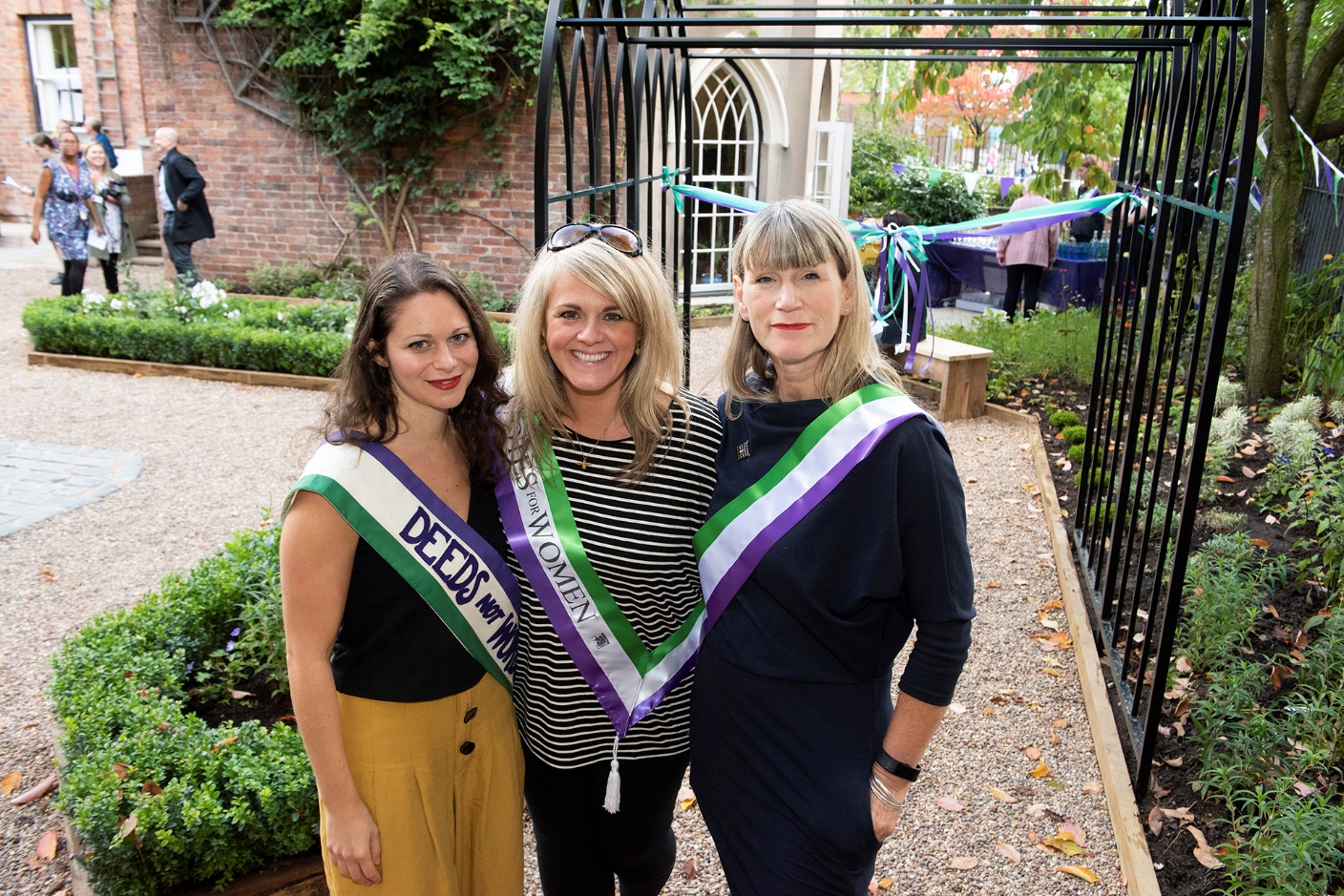 Follow us online: www.pankhursttrust.org  #PankhurstCentre 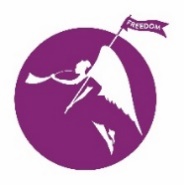 Address: Pankhurst Centre: 60-62 Nelson Street, Manchester, M13 9WP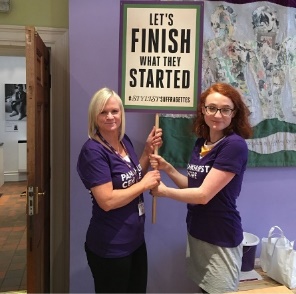 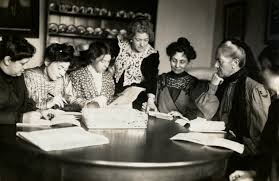 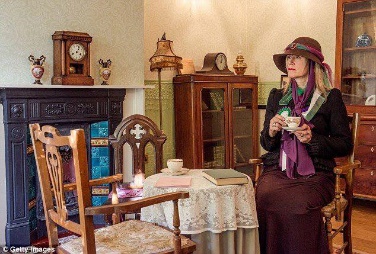 PANKHURST CENTRE TOUR BOOKING ENQUIRY FORM We usually require 6 weeks advance notice of bookingsDue to the other uses of the Centre tour bookings take place on Tuesday afternoons at 1pm or 3pmWe currently charge a fee of £3.50 per person for a minimum booking of 10 – maximum of 20 per group for a tour lasting approximately 40 minutes to an hour.Fee payable by cash or cheque payable to The Pankhurst Trust on the dayOr by BACS in advance.Groups on Centre Open DaysOn Thursdays & Sundays when the centre is open bookings can be agreed in advance however if not pre agreed we will do our best to accommodate you and you will be charged £3.50 head for a group of over 10 people.If you do not book you may be turned away if Centre capacity is exceeded.  If you have any queries please email admin@thepankhurstcentre.org.uk for clarificationThis form should be returned by email to: admin@thepankhurstcentre.org.uk Please note your booking is not confirmed until you receive communication from the Business Team.Office Use Only :  Agreed Yes            No     	                           Vol assigned Yes            No     Learn about the Pankhurst family and the Suffragette movement at the Pankhurst Museum. The museum houses artefacts honouring the Pankhurst family and you are guided by our passionate volunteers.We also have a beautiful garden, crowdfunded by supporters.We also have a suffragette shop which stocks a range of Suffragette & Feminist themed gifts and books with all proceeds supporting the work of the Centre.Manchester Women’s Aid runs a weekly Women’s Social Drop-In, provides 1-1 Outreach support, Counselling Services, Group Counselling, Refuge support and works closely with Emmeline’s Pantry Food Bank.See the website https://pankhursttrust.org/ for more informationMuseum Opening TimesEvery Thursday between 10am and 4pm2nd & 4th Sunday of the month between 1pm and 4pmVisit the website for this month’s dates and special events and openingSupport Ushttps://pankhursttrust.org/get-involved/fundraisingAs a registered charity we are constantly fundraising. Join the Friends from £3 per month or an annual fee of £25 or contact the team for a fundraising pack.Getting to the Pankhurst CentreWe are located on Nelson Street off Oxford Road on the grounds of Manchester Royal InfirmaryBy Car We have no on-site visitor parking except for those with access needs.There is a NCP car park on Grafton Street, a short walk away. Up to 3 hours – £2.50, 3-6 hours £5 and 6-24 hours £15.By Train  The nearest train stations Oxford Road Station and Piccadilly Train Station are a short walk or bus journey to the Pankhurst Centre.By Bus Several bus routes to the Manchester Royal Infirmary run along Oxford Road from the City Centre and from Albert Square.These include the following services: 15, 18, 41, 42, 43, 50, 53, 111, 142,143,147,197, V1, V2By Bike  We have no facilities for cycle parking however there are several bike racks outside Morrisons and on Oxford Road.Local AttractionsWe are a short walk from Elizabeth  Gaskell’s House, Chuck Gallery, The Whitworth and Manchester Museum.Member of the HiDDEN8  - Eight hidden gems in and around Manchester city centre. Historic buildings with rare collections, displays, exhibitions and events. thehidden8.com 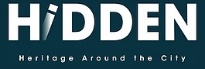 Visit the homes of two of  Manchester’s most famous womenElizabeth Gaskell’s House & The Pankhurst Centre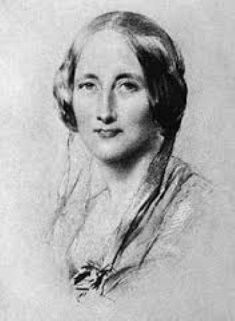 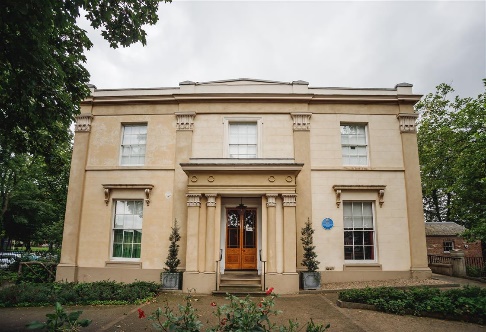 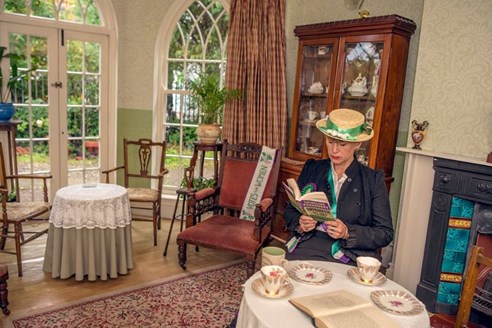 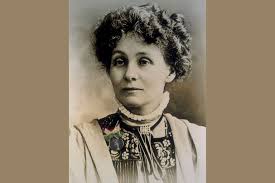 Enjoy a bespoke tour of the beautifully restored historic home of the Victorian author Elizabeth Gaskell and the birth place of the suffragette movement and former home of Emmeline Pankhurst, on a history filled day trip to Manchester.Available to pre-book on TuesdaysFrom £17 per personPrivate tours of both venues given by expert guidesTea/coffee and cake at Elizabeth Gaskell’s HouseLunch available at an additional costMinimum of 15 people / maximum 40 peopleOne booking and point of contactCould be combined with a visit to the nearby Whitworth Art Gallery.Call 0161 273 2215 or email 
enquiries@elizabethgaskellhouse.co.uk 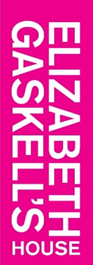 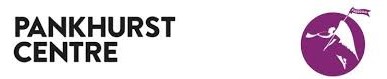 Pankhurst Centre Museum & GardenTours InformationFacebook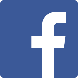 Twitter 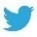 Instagram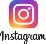 ThePankhurst@Pankhurst CentrethepankhurstManchester Women's Aid	@MancWomensAidLead Contact Name:Organisation:Address:Invoice Address (If different):Contact Number:Email Address: (required)Booking Date(s)Booking Time(s)Number of VisitorsAdult/Student?Do you have any Access Needs?Is there any additional information required?Name:Signature:Date:About The Pankhurst TrustIncorporating Manchester Women’s Aid